Year 4 Bronte and Pankhurt Classes 
Newsletter: 24th February 2020Dear Parents/Carers, Welcome back to Spring 2. We hope you had a lovely half term break! 
We would like to welcome Miss Siembida and Mr Baker who will be working across both year four classes. PEThis half term PE we will be continuing to build on rugby skills taught by Gemma our PE coach last half term. Both Pankhurst and Bronte will have PE on Monday afternoons. Remember your PE kit includes; blue shorts, a white t-shirt and plimsolls/trainers. Some of our sessions will now be outdoors. SwimmingSwimming this half term will now only be on Fridays and for children who need to pass their 25m badge. If you are collecting a child from school, we usually return at or shortly after 3:35.A letter will go out to children who have already achieved their 25m badge. If you do not receive one, your child will be still going swimming. These letters will go out during the first week back. Children who stay at school, will do their other statutory PE lesson with either Miss Nock or Mr Pickering. A few gentle reminders: no earrings please, children must attend swimming every week unless you have a medical reason and please don’t send your child with money for vending machines. Thank you!TopicChildren in year four will be continuing to learn all about the Romans! They will explore Roman settlements, lifestyles and Hadrian’s Wall. Linked to geography, we will be learning about Italy including geographical features. We invite parents to come and watch our Roman assembly towards the end of term where the children will be sharing their learning on the Romans. The date will be confirmed soon. Home work Unfortunately, there are a lot of children who are not returning their homework booklets and times table workout books. Please ensure your child completes these each week along with reading at least 4 times every week, recording each time in their diary. Children earn Dojos for completing them. Things to remember:If you have any worries or any questions please come and speak to one of the year 4 team before or after school. Thank you for your supportYear 4 Team.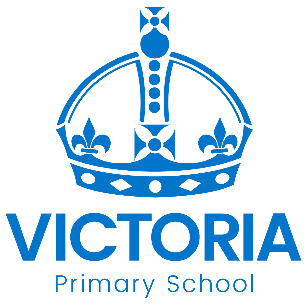 Diary Dates: Spring 2020DateYear GroupTimeEventFriday 28th FebruaryYear 2amTrip to Derby Art GalleryTuesday 3rd MarchYear 4All dayTrip to Wollaton Hall (The Romans) Wednesday 4th MarchYear 19.00 – 9.30 amYear 1 Phonics Test – 
Meeting for ParentsThursday 5th MarchAlldayWorld Book DayFriday 6th MarchYear 3dayAncient Egypt day at Derby MuseumFriday 6th MarchYear 5dayArt and Architecture visit to
 St Peter’s ChurchMonday 9th March Mini PoliceamNational Justice Museum VisitMonday 9th to 
Friday 13th March ALLSTEM WEEK
Science, Technology, Engineering and Maths events in all classesThursday 12th MarchAlldaySports Relief Charity DayMonday 16th MarchYear 63.30 – 4.00 pmSATs meeting for familiesThursday 19th and
Friday 20th MarchAllp.m.Mother’s Day Afternoon TeaWednesday 25th MarchYear 5amVisit to Cornerstone church Easter eventWednesday 25th MarchYear 53.15pmParent meeting for residential tripThursday 26th MarchYear 3pmSports Festival (selected children only) Wednesday 1st AprilAll2.00 – 4.30 pmParent – Teacher MeetingsThursday 2nd AprilAll3.30 – 6.00 pmParent – Teacher MeetingsThursday 2nd AprilYears 3 & 42.00 – 3.00 pmBig Class Assembly for familiesFriday 3rd AprilAll3.15pmSchool Closes for Easter HolidayMonday 20th April All8.45amSchool re-opens